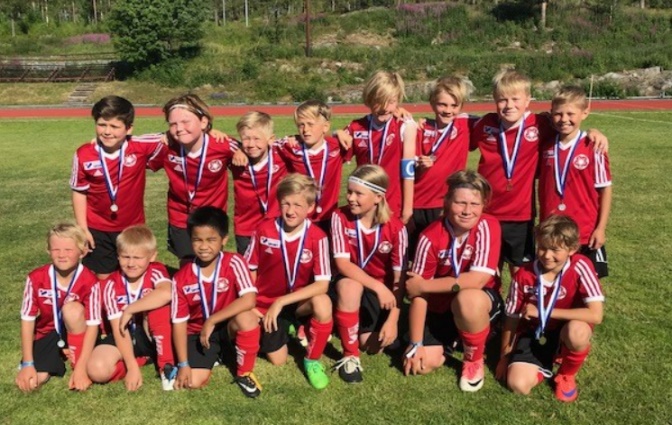 Pris 65 kr 	Leverans v23 el v24 (underlag återlämnas senast 31/5)BESTÄLLNINGSUNDERLAG MJUKT TUNNBRÖDTraditionellt gräddat på stenhäll i Örnsköldsvik!Tack för att ni stödjer vårt fotbollslag! Tack för att ni stödjer vårt fotbollslag! Tack för att ni stödjer vårt fotbollslag! Under sommaren 2019 ska vi åka på en cupUnder sommaren 2019 ska vi åka på en cupUnder sommaren 2019 ska vi åka på en cupUnder sommaren 2019 ska vi åka på en cuptill Sundsvall och behöver samla till Sundsvall och behöver samla till Sundsvall och behöver samla in pengar till detta.Hälsningar MoDo FF P08/09Hälsningar MoDo FF P08/09Ingredienser:Vetemjöl, Rågsikt, Grovt rågmjöl, Grahamsmjöl, Kornmjöl, Socker, Margarin, Fänkål, Salt, hjorthornssalt, jästVikt ca 300 gr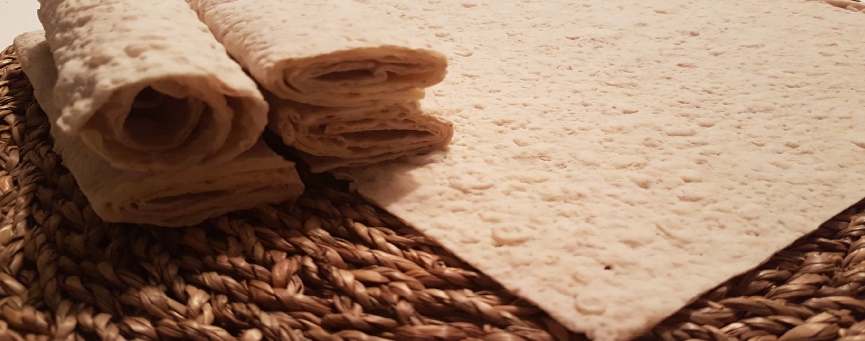 Bakat av Gräddat i Norr AB, ÖrnsköldsvikTel: 070-6363704NamnAdressTel nummerAntal paketNamnAdressTel nummerAntal paket